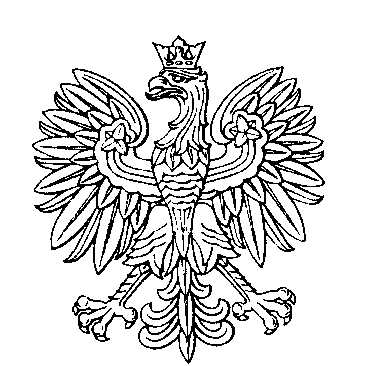 OBWODOWA KOMISJA WYBORCZA NR 1w gminie BrańskOBWODOWA KOMISJA WYBORCZA NR 2w gminie BrańskOBWODOWA KOMISJA WYBORCZA NR 3w gminie BrańskOBWODOWA KOMISJA WYBORCZA NR 4w gminie BrańskOBWODOWA KOMISJA WYBORCZA NR 5w gminie BrańskOBWODOWA KOMISJA WYBORCZA NR 6w gminie BrańskOBWODOWA KOMISJA WYBORCZA NR 7w gminie BrańskOBWODOWA KOMISJA WYBORCZA NR 8w gminie BrańskOBWODOWA KOMISJA WYBORCZA NR 9w gminie BrańskOBWODOWA KOMISJA WYBORCZA NR 10w gminie BrańskOBWODOWA KOMISJA WYBORCZA NR 11w gminie BrańskSKŁAD KOMISJI:Przewodniczący	Zinaida KonachowiczZastępca Przewodniczącego	Karolina Maria DerewońkoCZŁONKOWIE:SKŁAD KOMISJI:Przewodniczący	Katarzyna Honorata WróbelZastępca Przewodniczącego	Monika SakowiczCZŁONKOWIE:SKŁAD KOMISJI:Przewodniczący	Monika FalkowskaZastępca Przewodniczącego	Andrzej KrzemieńCZŁONKOWIE:SKŁAD KOMISJI:Przewodniczący	Maria NierodaZastępca Przewodniczącego	Agnieszka ŻurakowskaCZŁONKOWIE:SKŁAD KOMISJI:Przewodniczący	Mariola CereniewiczZastępca Przewodniczącego	Krystyna BobelCZŁONKOWIE:SKŁAD KOMISJI:Przewodniczący	Monika OlszewskaZastępca Przewodniczącego	Agnieszka BańkowskaCZŁONKOWIE:SKŁAD KOMISJI:Przewodniczący	Monika NiemyjskaZastępca Przewodniczącego	Przemysław CereniewiczCZŁONKOWIE:SKŁAD KOMISJI:Przewodniczący	Wioletta Moczuło-WróblewskaZastępca Przewodniczącego	Angelika BalejkoCZŁONKOWIE:SKŁAD KOMISJI:Przewodniczący	Franciszek RułkaZastępca Przewodniczącego	Sebastian BachorekCZŁONKOWIE:SKŁAD KOMISJI:Przewodniczący	Robert Adam LesnerZastępca Przewodniczącego	Honorata Krasnodębska-BobelCZŁONKOWIE:SKŁAD KOMISJI:Przewodniczący	Agnieszka MortelZastępca Przewodniczącego	Anna MortelCZŁONKOWIE: